“We'll bring our eggheads, you bring yours, and we'll scramble 'em together” – Vince A.Meeting location:  NASA Ames Conference Center – Mountain View, CaliforniaModerators:  Vince Ambrosia (408-666-7609 cell), Everett Hinkley (801-455-8764 cell)TFRSAC AGENDA - Tuesday7:30 am 	Breakfast on your own		8:30 am 	Meeting start // Location: NASA Conference Center -- A Webex and conference line will be available for those who cannot attend in person.Morning Presentations (20 minutes each)Welcome and Introductions					Vince & EverettNASA Outlook						VinceForest Service Outlook					Hinkley / RothDOI UAS Update						Lance Brady10:00 am 	Break (15 min)View from NIFC / National IR Program Manager		Tom Mellin - FSCalFire Update 						Rich StrazzoAMS / WB-57	Update						Brad, Woody, Kaz, SallyOpportunities in Nevada for UAS Testing			Adam Watts - DRIWildfire IR/EO package					Mark Zaller - SkyIMD			12:00 pm 	Lunch and Demo (Zaller)1:30 pm	Resume
NextGen Air Transportation Center (NGAT)			Tom ZajkowskiRealtime Fire Location and Intensity Information		Tim Ball - FireballDragonEye // NASA Ames "X-Prize”			Kevin Reynolds - NASAFire & Technology Opportunities				Eric NickelPalo Alto – Fire Chief3:10 pm	Break and Demo (Reynolds)3:30 pm	Resume NASA Fires Phase II down-select proposals			Vince AmbrosiaSynergy between JFSP and Applied Science – Wildfires		Wildland Fire S&T Task Force (phone)			Jim Douglas - DOIXiomass Sensor(s) Update					John Green - Xiomass5: 00 pm	Dinner plans and adjourn for day6:30 pm	Meet for dinner @ Tide House RestaurantTFRSAC AGENDA - Wednesday7:30 am 	Breakfast on your own		9:00 am 	Location: NASA Conference Center -- A Webex and conference line will be available.Morning PresentationsTuesday RecapCarry over presentations from Tuesday (if any)International partners activity update	(20 min)		Restas Agoston (Hungary)Enric Pastor (Spain)Terry Cocks (Australia)Update of relevant work at the Naval Research Lab		Dr. David Peterson - NRL10:00 am 	Break (20 min)Late Morning Panel – TFRSAC – Looking AheadPanel:  Vince, Everett, Jim Brass, Brad, Tom Z, others ??11: 30 pm	TFRSAC Wrap-up: Recommendations and Action Items12:00 pm 	Lunch (1 hour)1:30 pm	AMS Integration Team Meeting5: 00 pm	Dinner plans and adjourn 6:30 pm	Meet for dinnerAcronyms (with links)AMS 			Autonomous Modular SensorCalFire 		California Department of Forestry and Fire ProtectionNIFC 			National Interagency Fire CenterNRL			Naval Research Lab	UAS 			Unmanned Aircraft System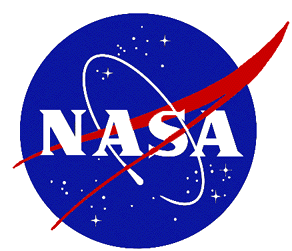 Tactical Fire Remote SensingAdvisory Committee (TFRSAC)Spring Meeting / April 29 - 30, 2014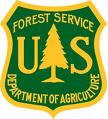 